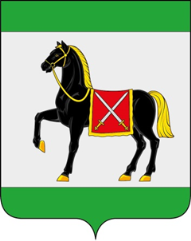 СОБРАНИЕ ПРЕДСТАВИТЕЛЕЙ ГОРОДСКОГО ПОСЕЛЕНИЯ РОЩИНСКИЙ МУНИЦИПАЛЬНОГО РАЙОНА ВОЛЖСКИЙ САМАРСКОЙ ОБЛАСТИчетвертого созыва   РЕШЕНИЕ                                                   от 20  декабря 2023 года № 175Об установлении величины коэффициента,используемого для исчисления размера пенсии за выслугу лет к страховой пенсии лицам,  замещавшим должности муниципальной службы в органах местного самоуправления городского поселения РощинскийВ соответствии с Уставом городского поселения Рощинский, Решением Собрания представителей городского поселения Рощинский муниципального района Волжский Самарской области от 10.02.2021г. № 32 «О ежемесячной доплате к страховой пенсии лицам, замещавшим муниципальные должности, - депутатам, членам выборных органов местного самоуправления, выборным должностным лицам местного самоуправления, осуществляющим свои полномочия на постоянной основе в органах местного самоуправления городского поселения Рощинский муниципального района Волжский Самарской области. О денежных доплатах к страховой пенсии муниципальным служащим», Собрание представителей городского поселения Рощинский муниципального района Волжский Самарской областиРЕШИЛО:1. Установить на 2024 год коэффициент, используемый для исчисления пенсии за выслугу лет к страховой пенсии лицам, замещавшим должности муниципальной службы в органах местного самоуправления городского поселения Рощинский муниципального района Волжский Самарской области, в размере  1,8.2. Настоящее Решение распространяет свое действие на правоотношения,  возникшие с 1 января 2024 года, и действует до 31 декабря 2024 года.3. Опубликовать настоящее Решение в средствах массовой информации (газета «Волжская новь»), обнародовать на Интернет-сайте администрации городского поселения Рощинский.Председатель Собрания представителей городского поселения Рощинский				 О.И. Рубина	Глава городского поселения Рощинский			 	 В.Н.Волков	